СПРАВКАоб опыте компании ООО «Трансэнергострой» в проведении работ по разработке специальных технических условий (СТУ) на проектирование, строительство и эксплуатацию объектов нефтегазовой отрасли.Москва, 2016СПРАВКАоб опыте компании ООО «Трансэнергострой» в проведении работ по разработке специальных технических условий (СТУ) на проектирование, строительство и эксплуатацию объектов нефтегазовой отраслиЗаказчиками ООО «Трансэнергострой» в настоящий момент являются: ОАО «НК «Роснефть», ОАО НК «РуссНефть», ОАО «ТНК-ВР Менеджмент», ООО «Газпромцентрремонт», ОАО «СибурТюменьГаз», ООО «НК «Роснефть-НТЦ», ООО «Газпром – ВНИИГАЗ», ОАО НИПИгазпереработка», АО «РОСПАН ИНТЕРНЕШНЛ», ООО «ЧТПЗ-Инжиниринг», ОАО «ТомскНИПИнефть», ООО «РН-Юганскнефтегаз», ООО «Белозерный ГПК», ОАО «Черномортранснефть», ООО «ЦУП ВСТО», ЗАО «НИПИ «ИнжГео», ОАО «Приволжскнефтепровод», ООО «Газпром нефть Новый Порт», ООО «Транснефть-Восток», ООО «ЯРГЕО», АО «Транснефть – Верхняя Волга», ООО «ЛУКОЙЛ-Коми», ООО «ОЭУ Блок №2 шахта «Анжерская-Южная», АО «Мостранснефтепродукт», ООО «Белкамнефть», ЗАО «Тандер» и другие организации.В настоящее время проектирование строительства/реконструкции объектов в РФ выполняется в соответствии с действующими СНиП, СП или в соответствии с вновь разработанными СТУ на проектирование конкретного объекта капитального строительства. СТУ позволяют придать легитимность действующему объекту, выполненному с нарушением действующих норм или построить новый объект, с отклонениями от действующих нормативных документов. Подобная процедура позволяет исключить риски Заказчика по остановке действующего ненормативного объекта государственными надзорными органами и снизить расходы заказчика по строительству новых объектов без снижения уровня промышленной безопасности. В составе проектных работ (проекта) Общество выполняет СТУ в лимите финансирования проекта.Опыт специалистов ООО «Трансэнергострой» в проведении работ по разработке специальных технических условий (СТУ) за последние три года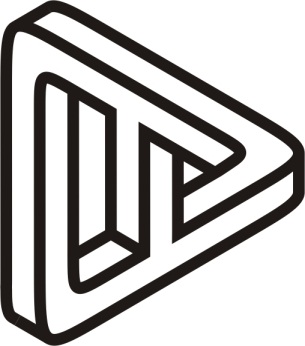 ОБЩЕСТВО С ОГРАНИЧЕННОЙ ОТВЕТСТВЕННОСТЬЮ«ТРАНСЭНЕРГОСТРОЙ»115114, г. Москва,  Дербеневская наб.,  д. 7, стр. 16Тел. (495) 648-67-07; факс (495) 648-67-07www.transenergostroy.ru, e-mail: info@transenergostroy.ru№ п/пОбъект разработки СТУ, заказчик строительстваЗадача разработкиРезультатОТСТУПЛЕНИЕ ОТ ТРЕБОВАНИЙ НТД К МЕСТОРОЖДЕНИЯМОТСТУПЛЕНИЕ ОТ ТРЕБОВАНИЙ НТД К МЕСТОРОЖДЕНИЯМОТСТУПЛЕНИЕ ОТ ТРЕБОВАНИЙ НТД К МЕСТОРОЖДЕНИЯМОТСТУПЛЕНИЕ ОТ ТРЕБОВАНИЙ НТД К МЕСТОРОЖДЕНИЯМОбустройство Вятской площади Арланского месторождения нефти. Второй этап, ОАО «Белкамнефть»Отступление от требований:п. 7.31 СП 34-116-97 в части недопустимости прокладки переходов промысловых трубопроводов через автомобильные дороги в теле насыпи;п. 7.33 СП 34-116-97 в части определения минимального заглубления нефтепроводов на участках перехода под автомобильными дорогами;п. 4.6 СП 34-116-97 в части определения минимального расстояния от оси нефтепроводов.Разработан комплекс технических требований, которые обеспечивают надежность и безопасность эксплуатации объектов нефтяного месторождения, расположенных в зоне возможного затопления.СТУ согласованыДополнительное обустройство кустов скважин Салымского месторождения, 
ООО «РН-Юганскнефтегаз»Отступление от требований:п. 2.16. ВНТП 3-85: ограничивает максимальное количество скважин в группе (4 шт.) и минимальное расстояние между устьями (5 м).1. Количество скважин определяется только суммарным дебитом куста (4000 т/сутки). 2. Расстояние между устьями скважин на кустовой площадке должно быть не менее 3 м.СТУ согласованыОбустройство куста скважин №38А Усть-Балыкского месторождения, 
ООО «РН-Юганскнефтегаз»Отступление от требований:п. 2.16. ВНТП 3-85: ограничивает максимальное количество скважин в группе (4 шт.).Количество скважин определяется только суммарным дебитом куста (4000 т/сутки).СТУ согласованыОбустройство Пограничного нефтяного месторождения. Второй этап» Куст № 3,ООО «Белкамнефть»Отступление от требований:п. 2.5 РД 08-435-02 в части определения минимального расстояния от границ кустовой площадки до внутрипромысловых дорог: «Расстояние от границ кустовой площадки до <…> внутрипромысловых дорог должно быть более 50 м.»Допускается уменьшать расстояние от границ кустовой площадки до внутрипромысловых автомобильных дорог до величины не менее 25 м, при условии соблюдения требований, указанных в СТУ. При этом расстояние от устьев обустраиваемых скважин №№ 350, 352Г, 362 до внутрипромысловых автомобильных дорог должно быть более 50 м.СТУ согласованыОбустройство Вятской площади Арланского месторождения нефти. Первый этап, ОАО «Белкамнефть»Отступление от требований:п. 2.5 РД 08-435-02 в части определения минимального расстояния от границ кустовой площадки до внутрипромысловых дорог: «Расстояние от границ кустовой площадки до <…> внутрипромысловых дорог должно быть более 50 м»;п. 6.27 ВНТП 3-85: «Площадка кустов скважин с количеством более 8 скважин должна иметь не менее двух въездов, расположенных в разных концах по длинной стороне ее»;п. 6.4 СП 34-116-97 в части определения необходимости устанавливать на трубопроводах запорную арматуру «на обоих концах перехода трубопровода через водные преграды в зависимости от рельефа трассы с каждой стороны перехода с целью исключения поступления транспортируемого продукта в водоем, при этом установка запорной арматуры должна быть на отметках выше ГВВ 10% обеспеченности»;п. 4.6 (Таблица 13) СП 34-116-97 в части определения минимального расстояния от оси промысловых трубопроводов: «Расстояния от оси подземных трубопроводов до зданий, сооружений и других инженерных сетей должны приниматься в зависимости от класса и диаметра трубопровода, транспортируемого продукта, назначения объектов и степени обеспечения их безопасности, но не менее значений, приведенных в табл. 13.» Таблица 13, п.13: «Кабели междугородней связи и силовые электрические кабели»Таблица 13, п.23: «Подъезды на территории нефтяного месторождения»;п. 4.7 (Таблица 14) СП 34-116-97 в части определения расстояния между параллельными промысловыми трубопроводами;п. 4.11* (Таблица 9) СНиП II-89-80* в части определения минимального расстояния от оси промысловых водоводов до «фундамента ограждения опор эстакад трубопроводов»;п. 4.11* (Таблица 10) СНиП II-89-80* в части определения минимального расстояния от оси промысловых водоводов до силового кабеля;п. 5.5. СНиП 2.05.06-85* в части определения угла при взаимном пересечении трубопроводов «выполняться под углом не менее 60°»;п. 6.31* СНиП 2.05.06-85* в части определения угла при пересечении с автомобильной дорогой «должен быть, как правило, 90°»;п. 724 «Правила безопасности в нефтяной и газовой промышленности» в части оснащения участков трубопроводов защитными кожухами в местах пересечения автомобильных дорог;п. 7.32 СП 34-116-97 «Участки трубопроводов, прокладываемых на переходах через железные дороги и автомобильные дороги всех категорий с усовершенствованным покрытием капитального и облегченного типов, должны предусматриваться в защитном футляре (кожухе) из стальных труб или в тоннеле»;п. 730 «Правила безопасности в нефтяной и газовой промышленности»: «Запорная арматура нефтегазопроводов предусматривается в подземном исполнении (для промысловых трубопроводов) и должна иметь дистанционное управление или удлиненные штоки для открытия-закрытия ее без спуска человека в колодец»;п. 2.5.258 таблица 2.5.35 ПУЭ-7 в части определения расстояния по горизонтали между ВЛ и автомобильными дорогами;п. 2.5.170 ПУЭ-6 в части определения расстояния по горизонтали между ВЛ и трубопроводами;п. 2.5.288 таблица 2.5.40 ПУЭ-7 в части определения расстояния по горизонтали между ВЛ и трубопроводами;п. 2.3.93 ПУЭ-6 в части определения расстояния от ВЛ до подземного кабеля.Разработан комплекс мероприятий и необходимых требований, при выполнении и соблюдении которых достигается надежная и безопасная эксплуатация кустовых площадок, промысловых трубопроводов, внутрипромысловых автодорог и воздушных и кабельных линий.СТУ согласованыТрубопроводы Мамонтовского месторождения строительства 2016г., вторая очередь,ООО «РН-Юганскнефтегаз»Отступление от требований:п. 5.2 СП 34-116-97: «Прокладка трубопроводов по территории населенных пунктов промышленных и сельскохозяйственных предприятий не допускается»;п. 4.6 (Таблица 13) СП 34-116-97 в части определения минимального расстояния от оси промысловых трубопроводов:«Расстояния от оси подземных трубопроводов до зданий, сооружений и других инженерных сетей должны приниматься в зависимости от класса и диаметра трубопровода, транспортируемого продукта, назначения объектов и степени обеспечения их безопасности, но не менее значений, приведенных в табл. 13.» Таблица 13, п.1: «Города и др. населенные пункты»;п. 725 «Правила безопасности в нефтяной и газовой промышленности»: «Прокладка наземных и подземных нефте-газо-конденсатопроводов через населенные пункты не допускается»;п. 730 «Правила безопасности в нефтяной и газовой промышленности»: «Запорная арматура нефтегазопроводов предусматривается в подземном исполнении (для промысловых трубопроводов) и должна иметь дистанционное управление или удлиненные штоки для открытия-закрытия ее без спуска человека в колодец».Допускается прокладка трубопроводов по территории г. Пыть-Ях в пределах промышленных, коммунально-складских и санитарно-защитных зон предприятий и по другим территориям, свободным от жилой застройки при условии соблюдения требований, указанных в СТУ.Расстояние от осей трубопроводов до жилых домов и зданий с массовым скоплением людей (больницы, школы, клубы, детские сады, ясли и т.д.) должно приниматься не менее чем в 2 раза больше значений, указанных в табл. 13 СП 34-116-97.Площадки узлов запорной арматуры, на участке, прокладываемом по территории населенного пункта, должны быть оборудованы металлической оградой высотой не менее 2,5 м. По верху ограды должны быть установлены дополнительные инженерные заграждения.Приводы крановых узлов должны быть закрыты защитными кожухами (находиться в колодцах) с замками или оборудованы специальными блокираторами.СТУ согласованыОТСТУПЛЕНИЕ ОТ ТРЕБОВАНИЙ НТД К РАЗМЕЩЕНИЮ ПЛОЩАДОЧНЫХ ОБЪЕКТОВОТСТУПЛЕНИЕ ОТ ТРЕБОВАНИЙ НТД К РАЗМЕЩЕНИЮ ПЛОЩАДОЧНЫХ ОБЪЕКТОВОТСТУПЛЕНИЕ ОТ ТРЕБОВАНИЙ НТД К РАЗМЕЩЕНИЮ ПЛОЩАДОЧНЫХ ОБЪЕКТОВОТСТУПЛЕНИЕ ОТ ТРЕБОВАНИЙ НТД К РАЗМЕЩЕНИЮ ПЛОЩАДОЧНЫХ ОБЪЕКТОВНаливная железнодорожная эстакада ШФЛУ с товарным парком в районе г. Ноябрьск,ОАО «СибурТюменьГаз»Разработка новых требований, обеспечивающих надежность и безопасность при сооружении наливной эстакады на расстоянии 850 м от действующего конденсатопровода «Уренгой – Сургут» Ду700 мм, принадлежащего ОАО «Газпром».*Разработан комплекс технических требований, обеспечивающих:1. Безопасность конденсатопровода в случае возникновения аварии на наливной эстакаде;2. Безопасность наливной эстакады в случае возникновения аварии на конденсатопроводе.СТУ согласованыНаливная железнодорожная эстакада ШФЛУ с товарным парком в районе г. Ноябрьск,ОАО «СибурТюменьГаз»* – Примечание: Существующие нормативные документы РФ по проектированию и строительству, в частности СНиП 2.05.06-85*, нормируют только расстояние от проектируемого конденсатопровода, до существующей железнодорожной эстакады; требования к обратной ситуации «проектируемая эстакада – действующий конденсатопровод» отсутствуют.Разработан комплекс технических требований, обеспечивающих:1. Безопасность конденсатопровода в случае возникновения аварии на наливной эстакаде;2. Безопасность наливной эстакады в случае возникновения аварии на конденсатопроводе.СТУ согласованыУстановка комплексной подготовки газа №2 Восточно-Уренгойского лицензионного участка, ЗАО «РОСПАН ИНТЕРНЕШНЛ»Отступление от требований:п. 8.4. ВНТП 01-81 на установках подготовки газа для обеспечения непрерывности производства предписывается устанавливать от 2 до 6 технологических линий подготовки газа, одна из которых используется в качестве резервной.Разработан комплекс дополнительных технических требований к проектированию объекта «Установка комплексной подготовки газа №2 Восточно-Уренгойского лицензионного участка».СТУ согласованыУстановка стабилизации конденсата Восточно-Уренгойского лицензионного участка, ЗАО «РОСПАН ИНТЕРНЕШНЛ»Отступление от требований:п. 8.5. ВНТП 01-81 на установках стабилизации конденсата количество технологических линий (рабочих модулей) для стабилизации конденсата принимается от одной до трех (без резервной), так как при остановке на ремонт или при аварийной ситуации сырой необработанный конденсат следует временно направлять через концевую трапную установку в резервуарный парк с последующим возвратом на УСК.Разработан комплекс дополнительных технических требований к проектированию объекта «Установка стабилизации конденсата Восточно-Уренгойского лицензионного участка».СТУ согласованыНаливной терминал на станции Коротчаево (ПБТ),ЗАО «РОСПАН ИНТЕРНЕШНЛ»Отступление от требований:п. 5.15 СНиП 2.05.02-85* «Автомобильные дороги»: «Острый угол между пересекающимися дорогами в одном уровне не должен быть менее 60 градусов»;п. 3.16. (Таблица 4*) СНиП 2.05.06-85* в части определения минимального расстояния от оси магистральных трубопроводов до объектов инфраструктуры;п. 5.5.15 СНиП 2.05.07-91* «Промышленный транспорт»: «Железобетонные шпалы не должны предусматриваться к укладке в районах распространения вечномерзлых грунтов».Допускается уменьшать значение острого угла между пересекающимися железной и автомобильной дорогами в одном уровне до 45 градусов.Разработаны специальные требования к минимальным расстояниям от резервуарных парков, наливной эстакады и административных зданий наливного терминала до магистрального метанолопровода и магистрального газопровода.Допускается применение железобетонных шпал для сооружения железнодорожных путей объекта «Наливной терминал на станции Коротчаево (ПБТ)» на вечномерзлых грунтах.СТУ согласованыОбустройство куста скважин №15 Усть-Балыкского месторождения,ООО «РН-Юганскнефтегаз»Отступление от требований:п. 5.2 СП 34-116-97: «Прокладка трубопроводов по территории населенных пунктов промышленных и сельскохозяйственных предприятий не допускается»;п. 4.6 (Таблица 13) СП 34-116-97 в части определения минимального расстояния от оси промысловых трубопроводов: «Расстояния от оси подземных трубопроводов до зданий, сооружений и других инженерных сетей должны приниматься в зависимости от класса и диаметра трубопровода, транспортируемого продукта, назначения объектов и степени обеспечения их безопасности, но не менее значений, приведенных в табл. 13.» Таблица 13, п.1: «Города и др. населенные пункты»;п. 725 «Правила безопасности в нефтяной и газовой промышленности»: «Прокладка наземных и подземных нефте-газо-конденсатопроводов через населенные пункты не допускается»;п. 730 «Правила безопасности в нефтяной и газовой промышленности»: «Запорная арматура нефтегазопроводов предусматривается в подземном исполнении»Допускается прокладка промысловых трубопроводов по территориям населенных пунктов в пределах промышленных, коммунально-складских и санитарно-защитных зон предприятий и по другим территориям, свободным от жилой застройки.Специальные требования к расстояниям от осей промысловых трубопроводов до жилых домов и зданий с массовым скоплением людей.Специальные требования к глубине заложения промыслового трубопровода.Допускается надземное размещение узлов запорной арматуры при соблюдении специальных требований.СТУ согласованыОбустройство разведочной скважины №1187р Усть-Балыкского месторождения,ООО «РН-Юганскнефтегаз»Отступление от требований:п. 5.2 СП 34-116-97: «Прокладка трубопроводов по территории населенных пунктов промышленных и сельскохозяйственных предприятий не допускается»;п. 4.6 (Таблица 13) СП 34-116-97 в части определения минимального расстояния от оси промысловых трубопроводов:«Расстояния от оси подземных трубопроводов до зданий, сооружений и других инженерных сетей должны приниматься в зависимости от класса и диаметра трубопровода, транспортируемого продукта, назначения объектов и степени обеспечения их безопасности, но не менее значений, приведенных в табл. 13.» Таблица 13, п.1: «Города и др. населенные пункты»;п. 725 «Правила безопасности в нефтяной и газовой промышленности»: «Прокладка наземных и подземных нефте-газо-конденсатопроводов через населенные пункты не допускается»;п. 730 «Правила безопасности в нефтяной и газовой промышленности»: «Запорная арматура нефтегазопроводов предусматривается в подземном исполнении»Допускается прокладка нефтесборного трубопровода по территории населенного пункта в пределах промышленных, коммунально-складских и санитарно-защитных зон предприятий и по другим территориям, свободным от жилой застройки.Специальные требования к расстояниям от оси промыслового трубопровода до жилых домов и зданий с массовым скоплением людей.Специальные требования к глубине заложения нефтегазосборного трубопровода.Допускается надземное размещение узлов запорной арматуры при соблюдении специальных требований.СТУ согласованыОТСТУПЛЕНИЕ ОТ ТРЕБОВАНИЙ НТД К ТРАССЕ ТРУБОПРОВОДОВОТСТУПЛЕНИЕ ОТ ТРЕБОВАНИЙ НТД К ТРАССЕ ТРУБОПРОВОДОВОТСТУПЛЕНИЕ ОТ ТРЕБОВАНИЙ НТД К ТРАССЕ ТРУБОПРОВОДОВОТСТУПЛЕНИЕ ОТ ТРЕБОВАНИЙ НТД К ТРАССЕ ТРУБОПРОВОДОВМагистральный конденсатопровод «Вуктыл – Сосногорский ГПЗ»,ООО «Газпром инвест Запад»Отступление от требований:п. 12.3* СНиП 2.05.06-85*, который устанавливает минимальные расстояния от оси трубопроводов СУГ до объектов инфраструктуры.Разработан комплекс технических требований, обеспечивающих безопасность конденсатопровода и объектов инфраструктуры на участках сближений.СТУ согласованыМагистральный нефтепровод «ЮТМ – Кучеткан», ОАО «Востсибнефтегаз»Отступление от требований:п. 1.5 СНиП 2.05.06-85*: «Не допускается прокладка магистральных трубопроводов по территориям населенных пунктов <…>».Допускается транзитная прокладка магистрального нефтепровода «ЮТМ – Кучеткан» (участок 3 км) через территорию перспективной застройки с. Богучаны.СТУ согласованы Промысловый нефтепровод «РП Новоукраинский – РП Бугундырский(инв. № Н2-001471)»,ООО «РН-Краснодарнефтегаз»Отступление от требований:п. 5.2 СП 34-116-97: «Прокладка трубопроводов по территории населенных пунктов <…> не допускается»;п. 2.8. СП 34-116-97: «Трубопроводы нефтесбора нефтяных месторождений <…> должны выполняться из труб, имеющих внутреннее антикоррозионное покрытие».1. Допускается транзитная прокладка промыслового нефтепровода (участок 3,5 км) по существующей территории г. Абинск и территории перспективной застройки.2. Допускается сооружение реконструируемого промыслового нефтепровода из труб без внутреннего противокоррозионного покрытия.СТУ согласованыМагистральный нефтепродуктопровод «Комсомольский НПЗ – порт Де-Кастри», ООО «РН-Комсомольский НПЗ»Отступление от требований:СНиП 2.05.13-90: для строящихся нефтепродуктопроводов, прокладываемых по территории населенных пунктов, допускается максимальный диаметр не более 200 мм и внутреннее давление не более 2,5 МПа.Допускается прокладка нефтепродуктопровода «Комсомольский НПЗ – порт Де-Кастри» (Ду=500, P=6,3 МПа) по территории г. Комсомольск-на-Амуре.СТУ согласованыНефтепровод-отвод «ВСТО-Комсомольский НПЗ», ООО «РН-Комсомольский НПЗ»Отступление от требований:п. 1.5 СНиП 2.05.06-85*: «Не допускается прокладка магистральных трубопроводов по территориям населенных пунктов <…>».Допускается прокладка магистрального нефтепровода «Нефтепровод-отвод «ВСТО-Комсомольский НПЗ» по территории г. Комсомольск-на-Амуре.СТУ согласованыГазопровод УПСВ Западно-Варьеганского месторождения – КС-3 «Варьеганская» с подводящим газопроводом ДНС-Рославльское – точка врезки,ОАО «Варьеганнефть»Отступление от требований:п. 5.2 СП 34-116-97: «Прокладка трубопроводов по территории населенных пунктов <…> не допускается».Допускается прокладка объекта  «Газопровод УПСВ Западно-Варьеганского месторождения – КС-3 «Варьеганская» с подводящим газопроводом ДНС-Рославльское – точка врезки» по территории г. Радужный.СТУ согласованыМагистральный газопровод «Красноленинский ГПЗ – точка врезки в магистральный газопровод Уренгой – Центр 1,2»,ООО «Няганьгазпереработка»Отступление от требований:п. 1.5 СНиП 2.05.06-85*: «Не допускается прокладка магистральных трубопроводов по территориям населенных пунктов <…>»;п. 4.12* СНиП 2.05.06-85*: «На трубопроводах надлежит предусматривать установку запорной арматуры на расстоянии <…> не более 30 км».Допускается прокладка магистрального газопровода «Красноленинский ГПЗ – точка врезки в магистральный газопровод Уренгой – Центр 1,2» по территории г. Нягань.Допускается увеличение расстояния между соседними крановыми узлами до 35 км.СТУ согласованыГазопровод ДНС Унтыгейского месторождения нефти – Южно-Балыкский ГПК,РФК «КанБайкал Резорсез Инк»Отступление от требований:п. 5.2 СП 34-116-97: «Прокладка трубопроводов по территории населенных пунктов <…> не допускается».Допускается прокладка промыслового газопровода «Газопровод ДНС Унтыгейского месторождения нефти – Южно-Балыкский ГПК» по территории г. Нягань.СТУ согласованыНефтепродуктопроводы от Афипского НПЗ до 
морского терминала в Цемесской бухте. Этап 1,ООО «Черноморский Перевалочный Комплекс»Отступление от требований:п. 5.37 СНиП 2.05.06-85*: «На участках пересечения трассой трубопровода активных тектонических разломов необходимо применять надземную прокладку».Допускается подземная прокладка нефтепродуктопроводов на участках, прокладываемых в зоне активных тектонических разломов.СТУ согласованыТрубопроводы на месторождениях деятельности ООО «РН-Юганскнефтегаз» строительство 2014-2015г.г. вторая очередь,ООО «РН-Юганскнефтегаз»Отступление от требований:п. 5.2 СП 34-116-97: «Прокладка трубопроводов по территории населенных пунктов <…> не допускается».Допускается прокладка промысловых трубопроводов в границах г. Пыть-Ях и г. Нефтеюганск и на прилегающей к городу территории на расстоянии 100 м от границы г. Пыть-Ях и г. Нефтеюганск (границы городов определяются проектной  городской чертой на расчетный срок 25 лет).СТУ согласованыТрубопровод откачки углеводородного конденсата с Варьеганской компрессорной станции РГПП на куст 44 ОАО «РуссНефть»,ООО «Белозерный ГПК»Отступление от требований:п. 5.2 СП 34-116-97: «Прокладка трубопроводов по территории населенных пунктов <…> не допускается».Допускается прокладка конденсатопровода, прокладываемого по территории существующей застройки г. Радужный и в зоне перспективной застройки указанного населенного пункта.СТУ согласованыТрубопровод СПБТ от Восточно-Уренгойского лицензионного участка до станции Коротчаево. Корректировка,ЗАО «РОСПАН ИНТЕРНЕШНЛ»Отступление от требований:п. 4.1. «Правила охраны магистральных трубопроводов»: «Для исключения возможности повреждения трубопроводов (при любом виде их прокладки) устанавливаются охранные зоны:- вдоль трасс трубопроводов, транспортирующих сжиженные углеводородные газы, нестабильные бензин и конденсат, - в виде участка земли, ограниченного условными линиями, проходящими в 100 м от оси трубопровода с каждой стороны»;п. 11.9* СНиП 2.05.06-85* «Магистральные трубопроводы»: «Кабельные линии технологической связи следует предусматривать, как правило, <…> на расстоянии не менее 8 м от оси трубопровода диаметром до 500 мм».На участке параллельного следования трубопровода СПТБ с действующим магистральным нефтепроводом допускается сокращать размер охранной зоны трубопровода СПБТ (со стороны расположения МН) до 35 м при соблюдении специальных условий.Разрешается использование свободных волокон кабеля ВОК системы обнаружения утечек в качестве линии технологической связи объекта при соблюдении специальных условий. СТУ согласованыПроект «ЮГ». 1 этап. Реконструкция магистральных трубопроводов «Тихорецк-Новороссийск». Строительство лупингов для нефтепровода «Тихорецк-Новороссийск-3»,ОАО «Черномортранснефть»Отступление от требований:п. 1.5 СНиП 2.05.06-85*: «Не допускается прокладка магистральных трубопроводов по территориям населенных пунктов <…>»;п. 3.16 СНиП 2.05.06-85* (Таблица 4*) в части определения минимально допустимого расстояния от оси магистральных трубопроводов до объектов инфраструктуры;п. 3.19* СНиП 2.05.06-85* (Таблица 7*) в части определения минимального расстояния между осями проектируемого и действующего подземных трубопроводов;п. 6.17 СНиП 2.05.06-85*: «При ширине водных преград при меженном горизонте 75 м и более в местах пересечения водных преград трубопроводом следует предусматривать прокладку резервной нитки».Допускается подземная прокладка магистрального нефтепровода по территории городов и населенных пунктов (г. Тихорецк, пос. Парковый, г. Кореновск и х. Школьный), на участках сближений с объектами инфраструктуры и подземными коммуникациями и на однониточных переходах водных преград шириной более 75 м. СТУ согласованыРеконструкция участка МН «Куйбышев-Лисичанск» 7,46 км – 23,79 км», прокладываемого, в существующем техническом коридоре коммуникаций с ненормативным сближением на участке: ПК21+00 – ПК 36+00 с МН «Куйбышев-Унеча-Мозырь-2», Ду1200, ОАО МН «Дружба» до 24 метров,ОАО «Приволжскнефтепровод»Отступление от требований:п. 3.19* (Таблица 7*) СНиП 2.05.06-85* в части определения минимального расстояния между осями проектируемого и действующего подземных трубопроводов.Разработан комплекс технических требований, обеспечивающих безопасность существующего трубопровода и проектируемого нефтепровода на участке сближения.СТУ согласованыОбустройство Ярудейского месторождения на период пробной эксплуатации. Внешний транспорт. Нефтепровод. Газопровод. Корректировка,ООО «ЯРГЕО»Отсутствие норм, регламентирующих минимально допустимое расстояние между промысловым трубопроводом и кабелем технологической связи (в условиях аналогичного нарушения норм для магистральных трубопроводов: п. 11.9* СНиП 2.05.06-85* «Магистральные трубопроводы»:«Кабельные линии технологической связи следует предусматривать, как правило, <…> на расстоянии не менее 8 м от оси трубопровода диаметром до 500 мм»).Разрешается использование свободных ОВ кабеля волоконно-оптической системы контроля утечек и активности (ВОСК-УА) в качестве линии технологической связи объекта при соблюдении специальных условий.СТУ согласованы«АГРС для газоснабжения наливного терминала на станции Коротчаево»,АО «РОСПАН ИНТЕРНЕШНЛ»Отступление от требований:п. 5.4. СП 36.13330.2012: «Не допускается прокладка магистральных трубопроводов по территориям населенных пунктов, промышленных и сельскохозяйственных предприятий, аэродромов, железнодорожных станций, морских и речных портов, пристаней и других аналогичных объектов <…>»;п. 7.15. (Таблица 4, поз. 1) СП 36.13330.2012 в части определения минимального расстояния от оси магистральных газопроводов до населенных пунктов;п. 7.16. (Таблица 5, поз. 1) СП 36.13330.2012 в части определения минимального расстояния от АГРС до населенных пунктов.Допускается прокладка газопровода по территории населенного пункта в пределах промышленных, коммунально-складских и санитарно-защитных зон предприятий и по другим территориям, свободным от жилой застройки.Расстояния от оси газопровода (от ограждения АГРС) до жилых домов и зданий с массовым скоплением людей (школы, больницы, клубы, вокзалы и т.д.) должно приниматься с учетом предельно допустимых концентраций вредных веществ в атмосфере воздуха населенных пунктов, установленных Минздравсоцразвития России, но не менее 400 м.СТУ согласованыПроект «Юг». 2 этап. Строительство МНПП «Волгоград-Тихорецк», прокладываемого по территории населенных пунктов п.Манычстрой и с.Песчанокопское,ОАО «Приволжскнефтепровод»Отступление от требований:п. 1.5 СНиП 2.05.06-85*: «Не допускается прокладка магистральных трубопроводов по территориям населенных пунктов <…>»;п. 3.16 СНиП 2.05.06-85* (Таблица 4*) в части определения минимально допустимого расстояния от оси магистральных трубопроводов до объектов инфраструктуры;п. 3.17 СНиП 2.05.06-85* (Таблица 5*) в части определения минимального расстояния от перекачивающих станций нефтепродуктопроводов до объектов инфраструктуры;СНиП 2.05.13-90: «Транзитная прокладка нефтепродуктопроводов через территории городов и других населенных пунктов не допускается»;СНиП 2.05.13-90: «Нормы также распространяются на реконструируемые и технически перевооружаемые существующие нефтепродуктопроводы диаметром до 500 мм включ. и давлением 2,5 МПа, расположенные за пределами селитебной территории городов и других населенных пунктов»;п. 6.31.* СНиП 2.05.06-85* в части определения рекомендуемого угла пересечения нефтепродуктопровода и железной дороги «Угол пересечения трубопровода с железными и автомобильными дорогами должен быть, как правило, 90°»;п. 3.24* СНиП 2.05.06-85*: «При прокладке <…> нефтепродуктопроводов вблизи населенных пунктов и промышленных предприятий, расположенных на отметках ниже этих трубопроводов на расстоянии от них менее 500 м при диаметре труб 700 мм и менее <…> с низовой стороны от трубопровода должна предусматриваться канава, обеспечивающая отвод разлившегося продукта при аварии. Выпуск из низовой канавы должен быть предусмотрен в безопасные для населенных пунктов места».Допускается прокладка нефтепродуктопровода по территории населенных пунктов п.Манычстрой и с.Песчанокопское.Допускается сооружение продуктоперекачивающей станции «Екатериновка» в черте населенного пункта п. Манычстрой.Допускается устанавливать угол пересечения нефтепродуктопровода с железной дорогой не менее 40°.На участках, прокладываемых по территории населенных пунктов и промышленных предприятий предусматривается прокладка трубопровода в защитном футляре.СТУ согласованыСтроительство МНПП «Волгоградский НПЗ – ГПС «Тингута»,ОАО «Приволжскнефтепровод»Отступление от требований:п. 1.5 СНиП 2.05.06-85*: «Не допускается прокладка магистральных трубопроводов по территориям населенных пунктов, промышленных и сельскохозяйственных предприятий»;п. 3.16 СНиП 2.05.06-85* (Таблица 4*) в части определения минимального расстояния от оси магистральных трубопроводов до населенных пунктов, отдельных промышленных и сельскохозяйственных предприятий;п. 3.17 СНиП 2.05.06-85* (Таблица 5*) в части определения минимального расстояния от перекачивающих станций нефтепродуктопроводов до населенных пунктов, отдельных промышленных и сельскохозяйственных предприятий.Допускается прокладка нефтепродуктопровода по территории населенных пунктов, промышленных и сельскохозяйственных предприятий в пределах территорий, свободных от жилой застройки при соблюдении специальных условий.Расстояния от оси нефтепродуктопровода на линейных участках на участках, прокладываемых по территории населённых пунктов, до жилых домов и зданий с массовым скоплением людей (школы, больницы, клубы, детские сады и ясли, вокзалы и т.д.) должно приниматься не менее 200 м.Расстояния от границы ГПС «Волгоград» до жилых домов и зданий с массовым скоплением людей (больницы, школы, клубы, детские сады, ясли) должно приниматься не менее 200 м.СТУ согласованыМНПП «Рязань-Тула-Орёл» Ду500, «Новки-Рязань» Ду500. Реконструкция ЛПДС «Рязань». Первый этап,
АО «Мостранснефтепродукт»Отступление от требований:п. 7.16 (Таблица 5, поз. 1, поз. 3, поз. 5) СП 36.13330.2012 в части определения минимального расстояния от границ ЛПДС «Рязань» до границы городов, а также промышленных предприятий и ж/д станций, железных дорог общей сети и железных дорог промышленных предприятий;п. 5.4, п. 5.5 СП 36.13330.2012 в части расположения ЛПДС «Рязань» в границах населенного пункта.Допускается реконструкция ЛПДС «Рязань» в пределах городской черты г. Рязань при условии ее проведения в пределах существующей территории предприятия.Запрещено изменение границ ЛПДС «Рязань» при проведении реконструкции.Расстояние от границы ЛПДС «Рязань» до железных дорог общей сети (до подошвы насыпи или бровки выемки) на перегонах следует принимать не менее 60 м.Расстояние от границы ЛПДС «Рязань» до внешних железных дорог промышленных предприятий следует принимать не менее 60 м.СТУ согласованыОбустройство Ярегского нефтяного месторождения ООО «ЛУКОЙЛ-Коми» 2 очередь в границах Лыаельской площади (лицензия СЫК 13226НР). Кусты 3, 4, 9, 10, 13, 14,ООО «ЛУКОЙЛ-Коми»Отступление от требований:п. 5.2 СП 34-116-97: «Прокладка трубопроводов по территории населенных пунктов промышленных и сельскохозяйственных предприятий не допускается»;п. 4.6 (Таблица 13) СП 34-116-97 в части определения минимального расстояния от оси промысловых трубопроводов:«Расстояния от оси подземных трубопроводов до зданий, сооружений и других инженерных сетей должны приниматься в зависимости от класса и диаметра трубопровода, транспортируемого продукта, назначения объектов и степени обеспечения их безопасности, но не менее значений, приведенных в табл. 13.» Таблица 13, п.1: «Города и др. населенные пункты»;п. 725 «Правила безопасности в нефтяной и газовой промышленности»: «Прокладка наземных и подземных нефте-газо-конденсатопроводов через населенные пункты не допускается»;п. 6.21. СП 34-116-97: «При прокладке трубопроводов через естественные препятствия расстояние от низа трубы или пролетного строения должны приниматься при пересечении несудоходных, несплавных рек и больших оврагов, где возможен ледоход, - не менее 0,5 м до уровня воды при 1%-ной обеспеченности и наивысшего горизонта ледохода».Допускается прокладка промыслового нефтегазосборного трубопровода условным диаметром не более 530 мм по территории населённых пунктов, свободной от жилой застройки.Расстояния от оси промыслового нефтегазосборного трубопровода на участке, прокладываемом по территории населённого пункта, до жилых домов и зданий с массовым скоплением людей (школы, больницы, клубы, детские сады и ясли, вокзалы и т.д.) должно приниматься не менее 200 м.При прокладке трубопровода через водные преграды шириной русла в межень не более 7 м расстояние от низа трубы или пролетного строения допускается принимать не менее 0,5 м до уровня воды при 2%-ной обеспеченности и наивысшего горизонта ледохода.СТУ согласованыРеконструкция системы магистральных трубопроводов для увеличения объемов транспортировки нефтепродуктов в Московский регион. Перевод МН «Горький-Рязань-2» под перекачку нефтепродуктов. Реконструкция,АО «Транснефть – Верхняя Волга»Отступление от требований:п. 5.4 СП 36.13330.2012: «Не допускается прокладка магистральных трубопроводов по территориям населенных пунктов,  промышленных и сельскохозяйственных предприятий <…>»;п. 5.5. СП 36.13330.2012 в части недопущения прокладки нефтепровода с рабочим давлением более 1,2 МПа по территории городов и других н.п.;п. 7.15. (Таблица 4, поз. 1) СП 36.13330.2012  в части определения минимального расстояния от оси магистральных трубопроводов до населенных пунктов, отдельных промышленных и сельскохозяйственных предприятий, зданий и сооружений;п. 7.18. (Таблица 8) СП 36.13330.2012  в части определения минимального расстояния между осями проектируемого и действующего подземных трубопроводов.Допускается прокладка магистрального нефтепродуктопровода по территории населённого пункта, промышленных и сельскохозяйственных предприятий в пределах территорий, свободных от жилой застройки.Допускается увеличивать минимально допустимое расстояние от оси нефтепродуктопровода на участке, прокладываемом по территории населённого пункта, до жилых домов и зданий с массовым скоплением людей (школы, больницы, клубы, детские сады и ясли, вокзалы и т.д.) в 2 раза по сравнению с требованиями СП 36.13330.2012, до 1-2-этажных жилых зданий, садовых домиков и дач – в 1,5 раза по сравнению с требованиями СП 36.13330.2012 только при условии прокладки участка магистрального нефтепродуктопровода в защитном футляре.Расстояние между осями проектируемого участка МНПП и действующего магистрального нефтепродуктопровода DN300 должно быть не менее 5 м. Строительство проектируемого трубопровода на участке сближения с действующим магистральным нефтепродуктопроводом DN300 ближе 14 м допускается только при условии остановки перекачки нефтепродуктов по магистральному нефтепродуктопроводу DN300.СТУ согласованы«Нефтепровод – отвод «ТС ВСТО – Комсомольский НПЗ»,ООО «ЦУП ВСТО»Отступление от требований:п. 7.16 (Таблица 4, поз.12) СП 36.13330.2012 в части определения минимального расстояния между осью нефтепровода и воздушной линией электропередачи высокого напряжения, параллельно которой прокладывается трубопровод.«В соответствии с требованиями «Правил устройства электроустановок», утвержденных Минэнерго СССР»;п. 2.5.288 Правила устройства электроустановок (изд. 7): «В районах Западной Сибири и Крайнего Севера при параллельном следовании ВЛ 110 кВ и выше с техническими коридорами подземных магистральных трубопроводов для транспорта горючих жидкостей и газов расстояние от оси ВЛ до крайнего трубопровода должно быть не менее 1000 м.»;п. 7.16. (Таблица 4, поз.17) СП 36.13330.2012 в части определения минимального расстояния между вдольтрассовым проездом, предназначенным для обслуживания трубопровода, и осью самого трубопровода («10 м»);п. 2.5.258 (таблица 2.5.35, поз. 3а) Правил устройства электроустановок (изд. 7) в части определения расстояния между воздушной линией электропередачи и автомобильной дорогой при их параллельном следовании («высота опоры плюс 5 м»).Допускается уменьшать расстояние от оси магистрального нефтепровода до оси ВЛ 110-220 кВ, (при параллельной прокладке с магистральным нефтепроводом) до 31 м, до оси ВЛ 330-500 кВ (при параллельной прокладке с магистральным нефтепроводом) до 200 м при соблюдении особых условий, указанных в СТУ.Допускается уменьшать расстояние от оси магистрального нефтепровода до подошвы насыпи земляного полотна вдольтрассового проезда, предназначенного для обслуживания магистрального нефтепровода, до 4 м при соблюдении особых условий, указанных в СТУ.Допускается принимать расстояние от оси вдольтрассовой ВЛ-10кВ до бровки земляного полотна вдольтрассового проезда в соответствии с требованиями Правил устройства электроустановок для стесненных условий прокладки коммуникаций (не менее 2 м) при соблюдении особых условий, указанных в СТУ.СТУ согласованыМН Ярославль–Москва, Ду 700. Замена дефектного участка Лобково– «Станция защиты», км 261–277. Реконструкция,АО «Транснефть – Верхняя Волга»Отступление от требований:п. 5.4. СП 36.13330.2012: «Не допускается прокладка магистральных трубопроводов по территориям населенных пунктов <…>»;п. 5.5. СП 36.13330.2012 в части недопущения прокладки нефтепровода с рабочим давлением более 1,2 МПа по территории городов и других н.п.;п. 7.15. (Таблица 4, поз. 1) СП 36.13330.2012 в части определения минимального расстояния от оси магистральных трубопроводов до объектов инфраструктуры (населенных пунктов, промышленных предприятий, очистных сооружений и т.д.);п. 7.15. (Таблица 4, поз. 2) СП 36.13330.2012 в части определения минимального расстояния от оси магистральных трубопроводов до автомобильных дорог;п. 7.15. (Таблица 4, поз. 10) СП 36.13330.2012 в части определения минимального расстояния от оси магистральных трубопроводов до рек и водоемов, вдоль которых прокладывается нефтепровод;п. 7.15. (Таблица 4, поз 14) СП 36.13330.2012 в части определения минимального расстояния от оси магистральных трубопроводов до кабеля междугородней связи;п. 7.15. (Таблица 4, поз.12) СП 36.13330.2012 в части определения минимального расстояния между осью нефтепровода и воздушной линией электропередачи высокого напряжения, параллельно которым прокладывается трубопровод.«В соответствии с требованиями «Правил устройства электроустановок», утвержденных Минэнерго СССР»;п. 2.5.288 (Таблица 2.5.40) Правила устройства электроустановок (изд. 7) в части определения минимального расстояния между осью нефтепровода и ВЛ 110 кВ – 20 м.Допускается прокладка магистрального нефтепровода по территории населенных пунктов в пределах территорий, свободных от жилой застройки, и на прилегающей к населенным пунктам территории на расстоянии 150 м от границ населенных пунктов. Границы населенных пунктов определяются проектной городской чертой на расчетный срок 25 лет.На участках, прокладываемых по территории населенного пункта, расстояние от оси магистрального нефтепровода до зданий с массовым скоплением людей (школы, больницы, клубы, детские сады и ясли, вокзалы и т.д.), жилых зданий должно быть не менее 50 м при соблюдении особых условий, указанных в СТУ. Расстояние от оси магистрального нефтепродуктопровода до нежилых и подсобных строений должно быть не менее 30 м при соблюдении особых условий, указанных в СТУ.Расстояние от оси магистрального нефтепровода до границ территории, отведенных под очистные сооружения, должно быть не менее 20 м при соблюдении особых условий, указанных в СТУ.Расстояние от оси нефтепровода до границ отдельных промышленных предприятий, указанное в поз. 1 таблицы 4 СП 36.13330.2012, допускается сокращать на 50% при соблюдении особых условий, указанных в СТУ.Расстояние от оси магистрального нефтепровода до подошвы насыпи земляного полотна автомобильной дороги III, IV, III-п, IV-п категории должно быть не менее 14 м при соблюдении особых условий, указанных в СТУ.Расстояние от оси магистрального нефтепровода до рек и водоемов, вдоль которых прокладывается нефтепровод должно быть не менее 10 м при соблюдении особых условий, указанных в СТУ.Расстояние от оси магистрального нефтепровода до кабеля связи должно быть не менее 4 м.Минимальное расстояние между осью магистрального нефтепровода и ВЛ-110кВ следует принимать в соответствии с требованиями Правил устройства электроустановок для стесненных условий прокладки коммуникаций (не менее 10 м).СТУ согласованыППС «Воротынец-1». МНПП «Альметьевск-Н.Новгород». Строительство,АО «Транснефть – Верхняя Волга»Отступление от требований:п. 5.4 СП 36.13330.2012: «Не допускается прокладка магистральных трубопроводов по территориям населенных пунктов <…>»;п. 7.15 (таблица 4, поз. 1) СП 36.13330.2012 в части определения минимального расстояния от оси магистральных трубопроводов до населенных пунктов, отдельных промышленных и сельскохозяйственных предприятий, зданий и сооружений;п. 7.16 (таблица 5, поз. 1) СП 36.13330.2012 в части определения минимального расстояния от ограждения перекачивающей станции до населенных пунктов.Допускается прокладка магистрального нефтепродуктопровода по территории населённого пункта в пределах территорий, свободных от жилой застройки.Расстояния от оси нефтепродуктопровода на линейных участках на участке, прокладываемом по территории населённого пункта, до жилых домов и зданий с массовым скоплением людей (школы, больницы, клубы, детские сады и ясли, вокзалы и т.д.) необходимо принимать не менее 200 м.В черте населенного пункта п. Воротынец допускается сооружение продуктоперекачивающей станции «Воротынец» при условии размещения её в пределах существующей территории предприятия ЛПДС «Воротынец». Размещать резервуарный парк для хранения перекачиваемых нефтепродуктов на территории ППС «Воротынец» запрещается.Расстояния от ограждения ППС «Воротынец» до жилых домов и зданий с массовым скоплением людей (больницы, школы, клубы, детские сады, ясли) должно приниматься не менее 100 м. При этом расстояние от стен проектируемых зданий, сооружений, строений, помещений и границ наружных установок, в которых обращается (транспортируется) дизельное топливо, должно быть не менее 200 м.СТУ согласованыМНПП «Рязань-Тула-Орёл» Ду500, МНПП «Новки-Рязань» Ду500. Реконструкция ЛПДС «Рязань». Второй этап,АО «Мостранснефтепродукт»Отступление от требований:п. 7.16 (таблица 5, поз. 1, поз. 2, поз. 3, поз. 5) СП 36.13330.2012 в части определения минимального расстояния от границ ЛПДС «Рязань» до границы городов, а также промышленных предприятий и ж/д станций, железных дорог;п. 5.4, п. 5.5 СП 36.13330.2012 в части расположения ЛПДС «Рязань» в границах населенного пункта;п. 7.5 (таблица 2, поз. 1) СП 125.13330.2012 в части минимального расстояния от оси подземного магистрального нефтепродуктопровода до границы железнодорожной станции;п. 8.12 СП 125.13330.2012: «Пересечения нефтепродуктопроводов с железными и автомобильными дорогами следует предусматривать в защитных футлярах, как правило, под углом 90»;п. 8.21 СП 125.13330.2012 в части размещения запорной арматуры в колодцах;п. 19.5.4 СП 86.13330.2012 в части проведения первого этапа гидроиспытаний участка магистрального нефтепродуктопровода на переходе через железные дороги до укладки в защитный футляр.При проведении реконструкции ЛПДС «Рязань» изменение её границ не допускается – проектом реконструкции должно быть обеспечено сохранение существующего расстояния от ограждения ЛПДС «Рязань» до границ промышленных предприятий. На территории ЛПДС «Рязань» вводятся следующие ограничения по расстояниям от проектируемых объектов до границ ЛПДС «Рязань»:от резервуаров с автомобильным бензином 5000 м3 и более – не менее 100 м;от остальных проектируемых сооружений (кроме технологических трубопроводов, сетей промышленной канализации, здания испытательной лаборатории и защитного укрытия) – не менее 60 м;от сетей промышленной канализации, здания испытательной лаборатории и защитного укрытия – не нормируется.Расстояние от границы ЛПДС «Рязань» до железных дорог общей сети (до подошвы насыпи или бровки выемки) на перегонах следует принимать не менее 60 м.Расстояние от границы ЛПДС «Рязань» до внешних железных дорог промышленных предприятий следует принимать не менее 60 м, расстояние до внутренних железных дорог промышленных предприятий определяется исходя из условия сохранения существующих границ ЛПДС «Рязань».Реконструкция ЛПДС «Рязань» в пределах городской черты г. Рязань должна выполняться в пределах существующей территории предприятия.Расстояние от оси нефтепродуктопровода до здания и перрона железнодорожной станции должно быть не менее 500 м.На линейных участках угол пересечения магистрального нефтепродуктопровода с автомобильными и железными дорогами с учетом стесненности условий прокладки трубопровода должен быть установлен в интервале значений 60-90о включительно.Допускается узлы запорной арматуры, расположенные на линейных участках магистральных нефтепродуктопроводов предусматривать в подземном исполнении (бесколодезная установка).Допускается проводить первый этап гидроиспытаний нефтеконденсатопровода после укладки в футляр, но до засыпки.ОТСТУПЛЕНИЕ ОТ ТРЕБОВАНИЙ НТД К КОНСТРУКЦИИ ТРУБОПРОВОДОВОТСТУПЛЕНИЕ ОТ ТРЕБОВАНИЙ НТД К КОНСТРУКЦИИ ТРУБОПРОВОДОВОТСТУПЛЕНИЕ ОТ ТРЕБОВАНИЙ НТД К КОНСТРУКЦИИ ТРУБОПРОВОДОВОТСТУПЛЕНИЕ ОТ ТРЕБОВАНИЙ НТД К КОНСТРУКЦИИ ТРУБОПРОВОДОВМагистральный продуктопровод «Губкинский ГПЗ – Нижневартовский ГПЗ - Южно-Балыкский ГПЗ - Тобольский НХК»,ОАО «СибурТюменьГаз»Отступление от требований:п. 12.3* СНиП 2.05.06-85*, который устанавливает минимальные расстояния от оси трубопроводов СУГ до объектов инфраструктуры;п. 12.3* СНиП 2.05.06-85*, который устанавливает максимальный диаметр трубопроводов СУГ 400 мм.1. Сокращены минимально допустимые расстояния от продуктопровода до объектов инфраструктуры (на некоторых участках более чем в 3 раза).2. Допускается сооружение магистрального продуктопровода ШФЛУ диаметром 500 мм.СТУ согласованы Магистральный продуктопровод «Губкинский ГПК – Наливная ж.д. эстакада ШФЛУ в районе г. Ноябрьск», ОАО «СибурТюменьГаз»Отступление от требований:п. 12.10 СНиП 2.05.06-85*: «Расстояние между линейной запорной арматурой, <…> должно быть не более 10 км»;п. 12.15* СНиП 2.05.06-85*: «Узлы приема и пуска очистных устройств должны располагаться <…> на расстоянии не более чем 100 км друг от друга».Установлены новые требования к  минимальным расстояниям между крановыми узлами продуктопровода и КППСОД:1. Число крановых узлов сокращено на 6 шт. на участке продуктопровода протяженностью 120 км;2. Исключено требование к сооружению промежуточной камеры приема и пуска СОД.СТУ согласованыНефтеконденсатопровод от УПН Валанжинской залежи Восточно-Уренгойского лицензионного участка до ПСП «Заполярное». Корректировка,АО «РОСПАН ИНТЕРНЕШНЛ»Отступление от требований:п. 6.4 СП 34-116-97 в части определения необходимости устанавливать на трубопроводах запорную арматуру «на обоих концах перехода трубопровода через водные преграды в зависимости от рельефа трассы с каждой стороны перехода с целью исключения поступления транспортируемого продукта в водоем, при этом установка запорной арматуры должна быть на отметках выше ГВВ 10% обеспеченности»;п. 6.4 СП 34-116-97 в части определения необходимости устанавливать на трубопроводах запорную арматуру на расстоянии не более (не дальше друг от друга) 15 км;п. 7.16 СП 34-116-97: «При ширине водных преград при меженном горизонте 75 м и более в местах пересечения водных преград трубопроводом должна предусматриваться прокладка резервной нитки»;Отсутствие норм, регламентирующих использование свободных волокон ОВ кабеля СОУ, проложенного в непосредственной близости от нефтеконденсатопровода.Допускается не предусматривать установку запорной арматуры на обоих концах перехода трубопровода через водные преграды шириной в межень по зеркалу воды менее 10 м или шириной в межень по зеркалу воды менее 25 м при глубине 1,5 м и менее.Расстояние между соседними узлами запорной арматуры, определяемое согласно требованиям СП 34-116-97, допускается увеличивать не более чем на 750 м при условии оборудования узлов запорной арматуры устройствами, обеспечивающими дистанционное управление запорной арматурой при авариях и инцидентах.Разрешается прокладка перехода промыслового нефтеконденсатопровода через водные преграды шириной 75 м и более без резервной нитки. В этом случае такие переходы должны сооружаться в защитном кожухе, прокладываемом способом ННБ.Разрешается использование свободных волокон ВОК СОУ объекта «Нефтеконденсатопровод от УПН Валанжинской залежи Восточно-Уренгойского лицензионного участка до ПСП «Заполярное». Корректировка» в качестве резервной линии технологической связи объекта.СТУ согласованыОТСТУПЛЕНИЕ ОТ ТРЕБОВАНИЙ НТД К РАЗМЕЩЕНИЮ ЗДАНИЙ И СООРУЖЕНИЙ ВБЛИЗИ (НА ТЕРРИТОРИИ) ОПАСНЫХ ПРОИЗВОДСТВЕННЫХ ОБЪЕКТОВОТСТУПЛЕНИЕ ОТ ТРЕБОВАНИЙ НТД К РАЗМЕЩЕНИЮ ЗДАНИЙ И СООРУЖЕНИЙ ВБЛИЗИ (НА ТЕРРИТОРИИ) ОПАСНЫХ ПРОИЗВОДСТВЕННЫХ ОБЪЕКТОВОТСТУПЛЕНИЕ ОТ ТРЕБОВАНИЙ НТД К РАЗМЕЩЕНИЮ ЗДАНИЙ И СООРУЖЕНИЙ ВБЛИЗИ (НА ТЕРРИТОРИИ) ОПАСНЫХ ПРОИЗВОДСТВЕННЫХ ОБЪЕКТОВОТСТУПЛЕНИЕ ОТ ТРЕБОВАНИЙ НТД К РАЗМЕЩЕНИЮ ЗДАНИЙ И СООРУЖЕНИЙ ВБЛИЗИ (НА ТЕРРИТОРИИ) ОПАСНЫХ ПРОИЗВОДСТВЕННЫХ ОБЪЕКТОВРасширение трубопроводной системы «Восточная Сибирь – Тихий океан» на участке ГНПС «Тайшет» - НПС «Сковородино» до 80 млн. тонн в год» в части размещение ВЖК на территории НПС №№ 2, 3, 5, 6, 7, 9,ООО «Транснефть-Восток»Отступление от требований:п. 3.17* Таблица 5 СНиП 2.05.06-85* в части определения минимального расстояния от перекачивающих станций нефтепродуктопроводов до жилых зданий 1-2 - этажных.Допускается размещать жилые корпуса на территории нефтеперекачивающих станций в административно-бытовой зоне НПС при соблюдении условий.СТУ согласованыОТСТУПЛЕНИЕ ОТ ТРЕБОВАНИЙ НТД К РАЗМЕЩЕНИЮ ВЛОТСТУПЛЕНИЕ ОТ ТРЕБОВАНИЙ НТД К РАЗМЕЩЕНИЮ ВЛОТСТУПЛЕНИЕ ОТ ТРЕБОВАНИЙ НТД К РАЗМЕЩЕНИЮ ВЛОТСТУПЛЕНИЕ ОТ ТРЕБОВАНИЙ НТД К РАЗМЕЩЕНИЮ ВЛОбустройство объектов Новопортовского нефтегазоконденсатного месторождения ВЛ 110 кВ, ПС 110/6 КВ,ООО «Газпром нефть Новый Порт» Отступление от требований:п. 2.5.284 ПУЭ: «В районах Западной Сибири и Крайнего Севера  при параллельном следовании ВЛ 110 кВ и выше с техническими коридорами надземных и наземных магистральных газопроводов, нефтепроводов, нефтепродуктопроводов и аммиакопроводов расстояние от оси ВЛ до крайнего трубопровода должно быть не менее 1000 м»;п. 2.5.280 ПУЭ допускает пересечение ВЛ 110 кВ и выше с надземными и наземными нефтепроводами без прокладки нефтепроводов в насыпи при условии отнесения участков нефтепровода  на расстоянии 1000 м в обе стороны от пересечения с ВЛ к участкам трубопроводов категории I;п. 4.2 СП 34-116-97, п. 2.6 ВСН 51-3/2.38-85:«В местах пересечения трубопроводов с ВЛ 110 кВ и более должна предусматриваться только подземная прокладка под углом не менее 60°».Допускается размещение трассы ВЛ напряжением 110 кВ при параллельном следовании с надземными нефтепроводами на расстоянии не менее 75 м от оси нефтепровода.Допускается пересечение отводов ВЛ 110 кВ и линейных участков надземных нефтепроводов протяженностью не менее 200 м в обе стороны от места пересечения под углом не менее 60o.СТУ согласованыПРОЧИЕ ОБЪЕКТЫПРОЧИЕ ОБЪЕКТЫПРОЧИЕ ОБЪЕКТЫПРОЧИЕ ОБЪЕКТЫОтработка запасов Березово-Бирюлинского каменноугольного месторождения в лицензионных границах шахты «Анжерская-Южная» (1-й этап – отработка пласта XXVII),ООО «ОЭУ Блок №2 шахта «Анжерская-Южная»Отступление от требований:п. 478 Федеральные нормы и правила в области промышленной безопасности «Правила безопасности в угольных шахтах»: Вскрытие и подготовку пластов угля, склонных к самовозгоранию, осуществляют горными выработками, пройденными по породам.Вскрытие, подготовку и разработку пластов угля, склонных к самовозгоранию, разрешается производить через пластовые выработки, при соблюдении условий, указанных в СТУ.СТУ согласованыТепличный комплекс, расположенный по адресу з/у кадастровый номер 23:07:0602000:604 Краснодарский край, Динской район, в границах СПК "Красная звезда" от поворота на ст.Пластуновскую по направлению на северо-восток 673м,ЗАО «Тандер»Отступление от требований:п. 6.20 СП 124.13330.2012, п. 8.1.6 «Правила технической эксплуатации тепловых энергоустановок» в части определения объема обвалованной территорииБаки-аккумуляторы должны быть ограждены общим валом высотой не менее 0,5 м. Обвалованная территория должна вмещать не менее 10% рабочего объема воды в баке-аккумуляторе. При этом обвалованная территория должна быть оснащена дренажной линией. В пространстве между баками и обвалованием должен быть организован отвод воды в систему канализации.СТУ согласованы